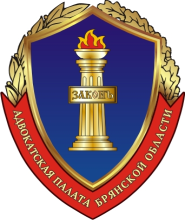 Адвокатская палата Брянской области. Брянск, ул. Степная, 10, тел.  (4832) 71-73-29г. Брянск                                                                                               13 августа 2021 годаРешение Совета Адвокатской палаты Брянской области(выписка из протокола № 12)СЛУШАЛИ:О внедрении в АПБО подсистемы Автоматизированного распределения поручений по назначению КИС АР (АРПН КИС АР) с сентября 2021 года. РЕШИЛИ: Внедрить в АПБО подсистему АРПН КИС АР с сентября 2021 года.О порядке информационного обмена между АПБО и адвокатами посредством электронной почты. В сентябре 2021 года в АПБО планируется внедрение подсистемы АРПН КИС АР (Автоматизированное распределение поручений по назначению Комплексной информационной системы адвокатуры России).  В дальнейшем планируется внедрить остальные подсистемы КИС АР. В целях эффективной работы подсистемы АРПН КИС АР и в будущем остальных подсистем КИС АР в АПБО требуется оптимизировать информационный обмен между адвокатами и АПБО. РЕШИЛИ: 1. присвоить каждому адвокату АПБО конкретный адрес электронной почты, имеющий вид – регистрационный номер в реестре адвокатов Брянской области@apbo32.ru (например, 32-123@apbo32.ru). 2. Использовать созданные адреса электронной почты адвокатов для работы в подсистеме АРПН КИС АР и в будущем в остальных подсистемах КИС АР, а также в целях направления адвокатам органами АПБО, сотрудниками аппарата АПБО извещений, уведомлений о возбужденном дисциплинарном производстве, о месте, дате и времени его рассмотрения и иных документов. Определить, что уведомление адвоката по присвоенному ему адресу электронной почты является надлежащим уведомлением адвоката.Президент АПБО                                                                            М.Ю. Михайлов